§6001-B.  Transfer of education records1.  Education records must follow students who transfer.  Education records must follow students who transfer to a school in another school administrative unit in the State.  The education records of students who transfer from educational programs or schools for juveniles located in or operated by correctional facilities or out-of-state schools are also subject to this requirement.  For a student who is placed in an interim program, as defined in section 5161, subsection 3‑A, the responsible school pursuant to section 5163 shall send or electronically transfer pertinent records, including but not limited to academic and health information records, to the interim program no later than 5 school days after becoming aware that the student has entered the interim program.[PL 2013, c. 439, §16 (AMD).]2.  Transfer of records.  Upon application of a student to transfer to another school administrative unit in this State or to enroll at a school administrative unit in this State from an educational program or school for juveniles located in or operated by a correctional facility or a school outside of the State, and upon the written request of the superintendent of the school administrative unit into which the student seeks admission, school administrators at the school administrative unit from which the student is transferring shall provide all of the student's education records, including disciplinary records, attendance records, health records other than confidential health records for which consent for dissemination has not been obtained and special education records, to school administrators at the school administrative unit to which the student is seeking a transfer.  Confidential health records may be provided under this subsection only if the school administrator at the school administrative unit from which the student is transferring receives the authorization or consent necessary for the dissemination of information contained in the following records:A.  Records concerning information on a person's HIV infection status, including the results of an HIV test, as those records are described in Title 5, section 19203‑D;  [PL 2003, c. 472, §1 (NEW).]B.  Records concerning information on a person's substance use disorder treatment as those records are described in Title 5, section 20047;  [PL 2017, c. 407, Pt. A, §58 (AMD).]C.  Records concerning information on a person's health care and treatment as those records are described in Title 22, section 1711‑C; and  [PL 2003, c. 472, §1 (NEW).]D.  Records concerning information on a person's mental health treatment as those records are described in Title 34‑B, section 1207.  [PL 2003, c. 472, §1 (NEW).][PL 2017, c. 407, Pt. A, §58 (AMD).]3.  Determination of disciplinary status of student applying for transfer; discretion of school to accept student.  At the request of the superintendent of the school administrative unit into which a student seeks admission, the student's current or former school administrators shall provide, in a timely fashion, an oral or written report to the receiving school administrative unit indicating whether the student has been expelled or suspended or is the subject of an expulsion or suspension proceeding.  In the case of a student who has been expelled or suspended or is the subject of an expulsion or suspension proceeding, the receiving school administrative unit may deny admission or participation in public school programs, facilities or activities as part of an equivalent instruction program pursuant to section 5021 until the school administrative unit is satisfied that the conditions of the expulsion or suspension have been met.[PL 1999, c. 351, §3 (NEW).]3-A.  Determination of status of juvenile applying for admission; discretion of school to accept juvenile.  If the receiving school administrative unit receives information under Title 15, section 3308‑C, subsection 4, paragraph C, subparagraph (3) and Title 34‑A, section 1216, subsection 1, paragraph F that a student is not in compliance with a condition of an individualized plan for the juvenile's rehabilitation and that condition is relevant to the juvenile's reintegration into the school, the receiving school administrative unit may deny admission or participation in public school programs, facilities or activities as part of an equivalent instruction program pursuant to section 5021 until the school administrative unit is satisfied that the condition has been met.[PL 2021, c. 365, §28 (AMD); PL 2021, c. 365, §37 (AFF).]4.  Notice to parents and guardians.  Prior to the start of the 2000-01 school year and each school year thereafter, a school administrative unit shall send a written notice to parents or guardians of every student enrolled in the school administrative unit that education records must be sent to a school administrative unit to which a student applies for transfer.  Beginning with the 2001-2002 school year, an educational program or school for juveniles located in or operated by a correctional facility shall send a written notice to parents, guardians and custodians of every student enrolled in that educational program or school for juveniles located in or operated by the correctional facility that education records must be sent to a school administrative unit to which a student applies for transfer.  The notice provided to parents, guardians and custodians must comply with the standards of the federal Family Education Rights and Privacy Act of 1974, Public Law 93-380, as amended by Public Law 93-568.[PL 2001, c. 452, §14 (AMD).]SECTION HISTORYPL 1999, c. 351, §3 (NEW). PL 2001, c. 452, §14 (AMD). PL 2003, c. 205, §8 (AMD). PL 2003, c. 472, §1 (AMD). PL 2007, c. 451, §7 (AMD). PL 2013, c. 439, §16 (AMD). PL 2017, c. 407, Pt. A, §58 (AMD). PL 2021, c. 365, §28 (AMD). PL 2021, c. 365, §37 (AFF). The State of Maine claims a copyright in its codified statutes. If you intend to republish this material, we require that you include the following disclaimer in your publication:All copyrights and other rights to statutory text are reserved by the State of Maine. The text included in this publication reflects changes made through the First Regular and First Special Session of the 131st Maine Legislature and is current through November 1, 2023
                    . The text is subject to change without notice. It is a version that has not been officially certified by the Secretary of State. Refer to the Maine Revised Statutes Annotated and supplements for certified text.
                The Office of the Revisor of Statutes also requests that you send us one copy of any statutory publication you may produce. Our goal is not to restrict publishing activity, but to keep track of who is publishing what, to identify any needless duplication and to preserve the State's copyright rights.PLEASE NOTE: The Revisor's Office cannot perform research for or provide legal advice or interpretation of Maine law to the public. If you need legal assistance, please contact a qualified attorney.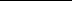 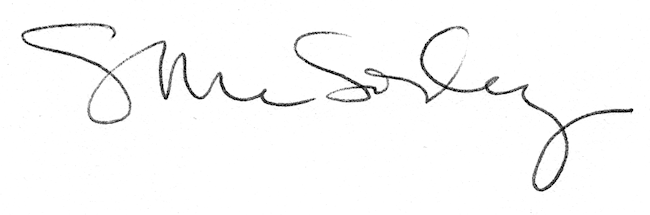 